В соответствии с пунктом 1 статьи 3 и пунктом 2 статьи 8 Федерального закона от 12.02.1998 №28-ФЗ «О гражданской обороне», постановлениями Правительства Российской Федерации от 22.06.2004 №303 «О порядке эвакуации населения, материальных и культурных ценностей в безопасные районы», от 26.11.2007 №804 «Об утверждении Положения о гражданской обороне в Российской Федерации», Законом Оренбургской области от 30.09.2020 года №2389/645-VI-ОЗ «О регулировании отдельных вопросов в области гражданской обороны на территории Оренбургской области», постановлением администрации Оренбургской области от 08.11.2005 №312-п «Об организации планирования и проведения эвакуационных мероприятий в Оренбургской области», указом Губернатора Оренбургской области от 28.12.2009 года №254-ук «Об организации и ведении гражданской обороны в Оренбургской области», постановлением Правительства Оренбургской области от 15.03.2021 №138-пп «Об образовании эвакуационной комиссии Оренбургской области», руководствуясь статьи 3 Устава муниципального образования Соль-Илецкий городской округ Оренбургской области и в целях организации работы по планированию, подготовке и проведению эвакуации населения муниципального образования Соль-Илецкий городской округ Оренбургской области, а также по приему, размещению и обеспечению жизнедеятельности эвакуированного населения из зон возможных опасностей, постановляю:1. Образовать эвакоприёмную (эвакуационную) комиссию муниципального образования Соль-Илецкий городской округ Оренбургской области и утвердить ее состав, согласно приложению №1 к настоящему постановлению.2. Утвердить положение об эвакоприёмной (эвакуационной) комиссии муниципального образования Соль-Илецкий городской округ Оренбургской области, согласно приложению №2 к настоящему постановлению.3. Утвердить функциональные обязанности эвакоприёмной (эвакуационной) комиссии муниципального образования Соль-Илецкий городской округ Оренбургской области, согласно приложению №3 к настоящему постановлению.4. Рекомендовать руководителям организаций всех форм собственности, расположенных на территории муниципального образования Соль-Илецкий городской округ Оренбургской области, образовать соответствующие эвакуационные (эвакоприёмные) комиссии.5. Признать утратившим силу:5.1. Постановление администрации муниципального образования Соль-Илецкий городской округ от 08.04.2016 №1046-п «Об эвакуационной комиссии Соль-Илецкого городского округа»;5.2. Постановление администрации муниципального образования Соль-Илецкий городской округ от 24.05.2019 №1118-п «О внесении изменений в  постановление администрации муниципального образования Соль-Илецкий городской округ от 08.04.2016 №1046-п «Об эвакуационной комиссии Соль-Илецкого городского округа»;5.3. Постановление администрации муниципального образования Соль-Илецкий городской округ от 20.10.2022 №2059-п «О внесении изменения в постановление администрации муниципального образования Соль-Илецкий городской округ от 08.04.2016 №1046-п «Об эвакуационной комиссии Соль-Илецкого городского округа».6. Контроль за исполнением данного постановления возложить на заместителя главы администрации муниципального образования Соль-Илецкий городской округ по работе с территориальными отделами Першина Н.А.7. Постановление вступает в силу после его официального опубликования.Глава муниципального образованияСоль-Илецкий городской округ                                                      Дубровин В.И.Разослано: прокуратура Соль-Илецкого района,  отдел по делам ГО, ПБ и ЧС, организационный отдел, членам эвакоприёмной (эвакуационной) комиссии МО Соль-Илецкий городской округ.Состав эвакоприёмной (эвакуационной) комиссии муниципального образования Соль-Илецкий городской округ Оренбургской областиПоложение об эвакоприёмной (эвакуационной) комиссии муниципального образования Соль-Илецкий городской округ Оренбургской областиI. Общие положения1. Эвакоприёмная (эвакуационная) комиссия муниципального образования Соль-Илецкий городской округ Оренбургской области (далее - комиссия) является постоянно действующим координационным органом, обеспечивающим согласованность действий администрации муниципального образования Соль-Илецкий городской округ Оренбургской области (далее – ОМСУ) и организаций по вопросам планирования, подготовки и проведения эвакоприёмных мероприятий в мирное время, при приведении в готовность гражданской обороны в военное время и эвакуационных мероприятий в чрезвычайных ситуациях природного и техногенного характера.2. Комиссия в своей деятельности руководствуется федеральными законами и иными нормативными правовыми актами Российской Федерации, законами и иными нормативными правовыми актами Оренбургской области, муниципальными нормативно-правовыми актами ОМСУ и настоящим Положением.II. Основные задачи и функции комиссии3. Основными задачами комиссии являются:- планирование эвакоприёмных мероприятий в мирное время, при приведении в готовность гражданской обороны в военное время (далее - эвакоприёмных мероприятий) и эвакуационных мероприятий в чрезвычайных ситуациях природного и техногенного характера (далее - эвакуационных мероприятий);- осуществление контроля за планированием эвакоприёмных (эвакуационных) мероприятий  в подведомственных эвакуационных органах и организациях;- организация и контроль подготовки и проведения эвакоприёмных (эвакуационных) мероприятий;- организация и контроль за всесторонним обеспечением эвакоприёмных (эвакуационных) мероприятий;- организация и осуществление контроля за комплектованием, качественной подготовкой подчиненных эвакуационных органов.4. Комиссия с целью выполнения возложенных на нее задач осуществляет следующие функции:а) в мирное время (в режиме повседневной деятельности) - при отсутствии угрозы возникновения чрезвычайных ситуаций и при подготовке к ведению гражданской обороны:- организация совместно с организациями, осуществляющими деятельность на территории муниципального образования Соль-Илецкий городской округ Оренбургской области (далее – Соль-Илецкий городской округ), разработки и ежегодного уточнения плана эвакуационных мероприятий в Соль-Илецком городском округе;- организация взаимодействия с органами военного управления по вопросам планирования и проведения эвакоприёмных мероприятий;- взаимодействие с приемными эвакуационными пунктами по вопросам планирования и проведения эвакоприёмных мероприятий;- организация и осуществление контроля за своевременным комплектованием, качественной подготовкой подчиненных эвакуационных органов;- участие в учениях гражданской обороны в целях проверки реальности разрабатываемого плана эвакуационных мероприятий в Соль-Илецком городском округе и готовности подчиненных эвакуационных органов к их выполнению;- учет учреждений (общественных зданий), предназначенных для развертывания пунктов временного размещения;- организация и осуществление контроля за планированием эвакоприёмных (эвакуационных) мероприятий;б) в режиме повышенной готовности - при угрозе возникновения чрезвычайных ситуаций:- контроль за приведением в готовность подчиненных эвакуационных органов;- уточнение категорий и численности населения, подлежащего эвакуации;- контроль деятельности подчиненных эвакуационных органов;- контроль подготовки транспортных средств к перевозкам населения, сельскохозяйственных животных, материальных и культурных ценностей;- контроль подготовки пунктов посадки;- контроль за приведением в готовность к развертыванию пунктов временного размещения;- уточнение совместно со службой транспортного обеспечения ликвидации чрезвычайных ситуаций  Соль-Илецкого муниципального звена Оренбургской территориальной подсистемы единой государственной системы предупреждения и ликвидации чрезвычайных ситуаций (далее - Соль-Илецкое звено ОТП РСЧС) порядка использования всех видов транспорта, выделяемого для вывоза населения из опасных районов в пункты временного размещения;- приведение в готовность сил и средств служб Соль-Илецкого звена ОТП РСЧС в готовность к обеспечению эвакуационных мероприятий;- уточнение планов первоочередного жизнеобеспечения эвакуированного населения;в) при приведении в готовность гражданской обороны:- проверка готовности подчиненных эвакуационных органов к решению задач в соответствии с компетенцией;- проверка готовности материальных и технических средств, обеспечивающих проведение эвакоприёмных мероприятий, к выполнению задач по предназначению;- уточнение готовности по размещению принимаемого эвакуированного населения, а также размещению и хранению материальных и культурных ценностей;- уточнение с органами военного управления маршрутов, порядка использования транспортных средств, техники и коммуникаций для проведения эвакоприёмных мероприятий;г) при выполнении мероприятий по гражданской обороне:- приведение в готовность подчиненных эвакуационных органов, сил и средств спасательных служб гражданской обороны Соль-Илецкого городского округа для обеспечения эвакоприёмных мероприятий, уточнение схем оповещения и связи;- уточнение категорий и численности принимаемого эвакуированного населения;- уточнение плана эвакуационных мероприятий в Соль-Илецком городском округе;- подготовка к развертыванию пунктов высадки населения, пунктов выгрузки материальных и культурных ценностей с транспорта и приемных эвакуационных пунктов;- контроль подготовки транспортных средств к рассредоточению принимаемого эвакуированного населения;- уточнение с взаимодействующими эвакуационными комиссиями планов приема, размещения и первоочередного жизнеобеспечения принимаемого эвакуированного населения;д) с объявлением распоряжения о проведении эвакуации:- контроль оповещения населения и подчиненных эвакуационных органов;- поддержание связи с подчиненными эвакуационными органами и спасательными службами гражданской обороны Соль-Илецкого городского округа;- организация взаимодействия с органами военного управления и спасательными службами гражданской обороны Соль-Илецкого городского округа по вопросам организации, обеспечения и проведения эвакоприёмных мероприятий;- контроль выполнения уточненного в условиях обстановки плана эвакуационных мероприятий в Соль-Илецком городском округе;- руководство работой подчиненных эвакуационных органов по приему и учету принимаемого эвакуированного населения;- организация регулирования движения и поддержание порядка при проведении эвакоприёмных мероприятий;- информирование приемных эвакуационных пунктов о количестве принимаемого эвакуированного населения;- организация первоочередного жизнеобеспечения и защиты принимаемого эвакуированного населения;сбор и обобщение данных о ходе рассредоточения принимаемого эвакуированного населения, материальных и культурных ценностей, доклад главе Соль-Илецкого городского округа, осуществляющему руководство гражданской обороной на территории Соль-Илецкого городского округа;е) при проведении эвакуации при угрозе возникновения (при возникновении) чрезвычайных ситуаций:- приведение в готовность подчиненных эвакуационных органов, сил и средств служб Соль-Илецкого звена ОТП РСЧС для обеспечения эвакуации, уточнение схем оповещения и связи;- контроль за подачей транспорта в пункты посадки;- контроль за развертыванием пунктов временного размещения;- организация взаимодействия с подчиненными эвакуационными органами по сбору информации о количестве выводимого (вывозимого) населения по видам транспорта в ходе эвакуации;- контроль за организацией первоочередного жизнеобеспечения пострадавшего населения;- руководство работой подчиненных эвакуационных органов по сбору и учету эвакуируемого населения и его отправке в безопасные районы за пределы действия поражающих факторов источника чрезвычайной ситуации;доклад главе Соль-Илецкого городского округа о ходе эвакуации населения.III. Права комиссии5. Комиссия имеет право:- в пределах своей компетенции принимать решения, обязательные для выполнения на территории Соль-Илецкого городского округа всеми организациями независимо от форм собственности и ведомственной принадлежности, связанные с планированием и подготовкой к проведению и проведением эвакоприёмных (эвакуационных) мероприятий;- осуществлять контроль за деятельностью подчиненных эвакуационных органов по вопросам организации планирования и подготовки к проведению эвакоприёмных (эвакуационных) мероприятий;- осуществлять контроль за подготовкой и готовностью пунктов высадки, приемных эвакуационных пунктов, а также личного состава администраций указанных объектов к выполнению задач по предназначению;- заслушивать на заседаниях комиссии отчеты и доклады руководителей подчиненных эвакуационных органов, спасательных служб гражданской обороны Соль-Илецкого городского округа, организаций независимо от форм собственности и ведомственной принадлежности о состоянии готовности к проведению эвакоприёмных (эвакуационных) мероприятий, предусмотренных планами гражданской обороны.IV. Состав и организация работы комиссии6. Общее руководство деятельностью комиссии осуществляет глава Соль-Илецкого городского округа.7. Состав комиссии утверждается постановлением ОМСУ.В состав комиссии входят председатель комиссии, заместители председателя комиссии, секретарь комиссии и члены комиссии.В составе комиссии создаются группы:- связи и оповещения;- учета эвакуированного (эвакуируемого) населения и информации;- эвакуации и размещения эвакуируемого населения;- первоочередного жизнеобеспечения;- дорожного и транспортного обеспечения.8. Непосредственное руководство комиссией возлагается на председателя комиссии. Председатель комиссии несет персональную ответственность за решение возложенных на комиссию задач.Координацию деятельности комиссии, подготовку заседаний комиссии осуществляют секретарь комиссии, при отсутствии секретаря комиссии - член комиссии по поручению председателя комиссии.9. Комиссия осуществляет свою деятельность в соответствии с планом работы комиссии, утверждаемым председателем комиссии на заседании комиссии.10. Заседания комиссии проводятся по мере необходимости, но не реже одного раза в полугодие.11. Заседания комиссии проводит председатель комиссии или по его поручению - заместитель председателя комиссии.12. Комиссия размещается в специально подготовленных помещениях, оборудованных необходимыми средствами связи, позволяющими обеспечить управление эвакоприёмными (эвакуационными) мероприятиями, прием и передачу необходимой информации в чрезвычайных ситуациях.13. Члены комиссии освобождаются от исполнения обязанностей по основному месту работы на период деятельности комиссии, связанной с проведением эвакоприёмных мероприятий в мирное и военное время, а также на период проведения занятий, учений, тренировок согласно плану работы комиссии.14. Заседание комиссии считается правомочным, если на нем присутствует не менее половины членов комиссии.15. Члены комиссии принимают участие в заседаниях комиссии без права замены. В случае отсутствия члена комиссии на заседании комиссии он имеет право представить свое мнение по рассматриваемым вопросам в письменной форме.16. Решения комиссии принимаются путем голосования простым большинством голосов членов комиссии, присутствующих на заседании комиссии. В случае равенства голосов голос председательствующего на заседании комиссии является решающим.По итогам заседания комиссии секретарь комиссии оформляет протокол, который подписывается председательствующим на заседании комиссии.17. Решения комиссии, принимаемые в соответствии с ее компетенцией, являются обязательными для организаций всех форм собственности, расположенных на территории Соль-Илецкого городского округа.18. Организационно-техническое обеспечение деятельности комиссии осуществляет ОМСУ.19. Комиссия осуществляет свою деятельность:- в мирное время (в режиме повседневной деятельности) - при отсутствии угрозы возникновения чрезвычайных ситуаций и при подготовке к ведению гражданской обороны;- в режиме повышенной готовности - при угрозе возникновения чрезвычайных ситуаций;- при приведении в готовность гражданской обороны;- при выполнении мероприятий по гражданской обороне;- с объявлением распоряжения о проведении эвакуации;- при проведении эвакуации при угрозе возникновения (при возникновении) чрезвычайных ситуаций.20. Члены комиссии заблаговременно в мирное время проходят подготовку:- в ГАОУ ДПО «Учебно-методический центр по гражданской обороне и чрезвычайным ситуациям Оренбургской области»;- на учебных и учебно-методических сборах, плановых специальных занятиях, а также учениях и тренировках по гражданской обороне в соответствии с планом основных мероприятий Соль-Илецкого городского округа в области гражданской обороны, предупреждения и ликвидации чрезвычайных ситуаций, обеспечения пожарной безопасности и безопасности людей на водных объектах, утверждаемым постановлением администрации Соль-Илецкого городского округа.Функциональные обязанности эвакоприёмной (эвакуационной) комиссии муниципального образования Соль-Илецкий городской округ Оренбургской области1. Председатель эвакоприёмной (эвакуационной) комиссии муниципального образования Соль-Илецкий городской округ Оренбургской области (далее - комиссия) является заместителем руководителя гражданской обороны муниципального образования Соль-Илецкий городской округ Оренбургской области (далее - Соль-Илецкий городской округ) по организации эвакоприёмным (эвакуационным) мероприятиям. Его решения обязательны к исполнению всеми подчиненными эвакуационными органами Соль-Илецкого городского округа.Председатель комиссии:1.1. В мирное время (в режиме повседневной деятельности):- организует разработку планирующих документов по организации, проведению и всестороннему обеспечению эвакоприёмных (эвакуационных)  мероприятий;- осуществляет контроль за разработкой и своевременной корректировкой документов по организации планирования, проведения и всестороннего обеспечения эвакоприёмных (эвакуационных)  мероприятий в Соль-Илецком городском округе;- осуществляет контроль за подготовкой к приему, размещению и всестороннему обеспечению принимаемого эвакуируемого населения;- осуществляет контроль за организацией подготовки и готовностью подчиненных эвакуационных органов к выполнению возложенных задач;- регулярно проводит заседания комиссии по вопросам планирования, проведения и всестороннего обеспечения эвакоприёмных (эвакуационных) мероприятий;2. При приведении в готовность гражданской обороны (при выполнении мероприятий по гражданской обороне):- осуществляет контроль за приведением в готовность подчиненных эвакуационных органов, систем оповещения и связи;- организует уточнение категорий и численности принимаемого эвакуированного населения;- организует уточнение плана эвакуационных мероприятий в Соль-Илецком городском округе, порядка и осуществления всех видов обеспечения эвакоприёмных мероприятий;- осуществляет контроль за подготовкой к развертыванию пунктов высадки, приемных эвакуационных пунктов;- осуществляет контроль за подготовкой транспортных средств для рассредоточения принимаемого эвакуированного населения, материальных и культурных ценностей;1.3. При получении распоряжения на проведении эвакуации:- осуществляет контроль за выполнением эвакоприёмных мероприятий в соответствии с планом эвакуационных мероприятий в Соль-Илецком городском округе;- осуществляет контроль за ходом оповещения населения и подачей транспорта в пункты высадки;- организует связь с подчиненными эвакуационными органами и автотранспортной спасательной службой гражданской обороны Соль-Илецкого городского округа;- осуществляет руководство работой подчиненных эвакуационных органов по приему принимаемого эвакуированного населения и его рассредоточения;- осуществляет контроль за организацией регулирования дорожного движения и поддержания общественного порядка в ходе эвакоприёмных мероприятий;- организует контроль за количеством принимаемого эвакуированного населения по времени и видам транспорта;- организует сбор и обобщение данных о ходе приема принимаемого эвакуированного населения и его рассредоточения;- осуществляет контроль за организацией первоочередного жизнеобеспечения принимаемого эвакуированного населения.1.4. При проведении эвакуации при угрозе возникновения (при возникновении) чрезвычайных ситуаций:- организует взаимодействие с отделом по делам ГО, ПБ и ЧС администрации Соль-Илецкого городского округа по сбору информации о количестве населения, материальных и культурных ценностей, подлежащих эвакуации, о количестве выводимого (вывозимого) населения по времени и видам транспорта в ходе эвакуации, организации первоочередного жизнеобеспечения и защиты населения;- осуществляет контроль за организацией связи с подчиненными эвакуационными органами и службой транспортного обеспечения ликвидации чрезвычайных ситуаций Соль-Илецкого звена ОТП РСЧС;- осуществляет контроль за оповещением населения и подачей транспорта в пункты посадки;- руководит работой подчиненных эвакуационных органов по сбору эвакуируемого населения и временного отселения его в безопасные районы;- организует работу по размещению пострадавшего населения в пунктах временного размещения (далее - ПВР);- докладывает главе Соль-Илецкого городского округа о ходе эвакуации населения.2. Заместитель председателя комиссии подчиняется председателю комиссии и является прямым руководителем всего личного состава комиссии. Его указания и распоряжения являются обязательными для выполнения всеми членами комиссии. Он работает под руководством председателя комиссии, а в его отсутствие выполняет в полном объеме его функциональные обязанности.Заместитель председателя комиссии:2.1. В мирное время (в режиме повседневной деятельности):- организует и осуществляет контроль за разработкой плана эвакуационных мероприятий в Соль-Илецком городском округе;- осуществляет контроль за подготовкой подчиненных эвакуационных органов к выполнению задач по приему, размещению и всестороннему обеспечению эвакуируемого населения;2.2. При приведении в готовность гражданской обороны (при выполнении мероприятий по гражданской обороне):- осуществляет контроль за приведением в готовность к выполнению задач подчиненных эвакуационных органов;- осуществляет контроль за ходом уточнения плана эвакуационных мероприятий в Соль-Илецком городском округе;- осуществляет контроль за подготовкой к развертыванию и развертыванием пунктов высадки и приемных эвакуационных пунктов (далее - ПЭП);- организует совместно с органами военного командования и автотранспортной спасательной службой гражданской обороны Соль-Илецкого городского округа уточнение расчета автотранспорта для организации рассредоточения принимаемого эвакуированного населения, материальных и культурных ценностей.2.3. При получении распоряжения на проведении эвакуации:- осуществляет контроль за ходом оповещения населения и подчиненных эвакоприёмных органов о приема принимаемого эвакуированного населения;- осуществляет контроль за развертыванием пунктов высадки, ПЭП, за обеспечением автотранспортом эвакоприёмных мероприятий;- осуществляет контроль по приему принимаемого эвакуированного населения и его рассредоточения.2.4. При проведении эвакуации при угрозе возникновения (при возникновении) чрезвычайных ситуаций:- организует оповещение и сбор членов комиссии;- организует связь с подчиненными эвакуационными органами и службой транспортного обеспечения ликвидации чрезвычайных ситуаций Соль-Илецкого звена ОТП РСЧС;- осуществляет контроль по оповещению населения, попадающего в зону чрезвычайной ситуации (далее именуется - ЧС);- осуществляет контроль за размещением пострадавшего населения в ПВР.3. Секретарь комиссии подчиняется председателю комиссии и работает под его руководством, организует работу секретариата.3.1. В мирное время (в режиме повседневной деятельности):- готовит план работы комиссии и своевременно представляет его на утверждение;- осуществляет сбор членов комиссии на заседания;- ведет протоколы заседаний комиссии;- уточняет списки членов комиссии и при необходимости, вносит предложения по изменению ее состава;- доводит принятые на заседаниях комиссии решения до исполнителей и контролирует их исполнение. 3.2. При приведении в готовность гражданской обороны (при выполнении мероприятий по гражданской обороне):- получает в отделе по делам ГО, ПБ и ЧС ОМСУ план эвакуационных мероприятий в Соль-Илецком городском округе;- контролирует ход оповещения и прибытия членов комиссии;- отрабатывает доклады, отчеты, донесения в соответствии с табелем срочных донесений и распоряжениями председателя комиссии.3.3. При получении распоряжения на проведении эвакуации:- организует сбор и учет поступающих докладов и донесений о ходе эвакоприёмных мероприятий;- обобщает поступающую информацию, готовит доклады председателю комиссии;- готовит доклады, донесения о ходе приема принимаемого эвакуированного населения и его рассредоточения в вышестоящие органы управления;- ведет учет принятых и отданных в ходе эвакуации распоряжений, доводит принятые решения до исполнителей;- организует контроль исполнения принятых решений.3.4. При проведении эвакуации при угрозе возникновения (при возникновении) чрезвычайных ситуаций:- организует сбор и учет поступающих докладов и донесений о ходе эвакуационных мероприятий;- обобщает поступающую информацию, готовит доклады председателю комиссии;- готовит доклады, донесения о ходе эвакуации населения и его размещению в ПВР;- ведет учет принятых и отданных в ходе эвакуации распоряжений, доводит принятые решения до исполнителей;- организует контроль исполнения принятых решений.4. Начальник группы учета эвакуированного (эвакуируемого) населения и информации подчиняется председателю комиссии и работает под его непосредственным руководством. Он отвечает за сбор и корректировку данных о численности всех категорий населения, подлежащего приему принимаемого эвакуированного населения или эвакуации в безопасную зону, анализирует ход эвакоприёмных (эвакуационных) мероприятий, готовит и представляет донесения председателю комиссии.4.1. В мирное время (в режиме повседневной деятельности):- организует разработку, уточнение и корректировку плана эвакуационных мероприятий в Соль-Илецком городском округе в части рассредоточения принимаемого эвакуированного населения;- организует работу по сбору и уточнению информации о численности принимаемого эвакуированного населения;- готовит предложения председателю комиссии по совершенствованию учета населения.4.2. При приведении в готовность гражданской обороны (при выполнении мероприятий по гражданской обороне):- организует работу по сбору, обобщению и анализу информации по обстановке, готовит донесение председателю комиссии;- организует работу через средства массовой информации по доведению складывающейся обстановки до населения;- организует работу по уточнению эвакуационных списков принимаемого эвакуированного населения;- организует информационное обеспечение работы комиссии.4.3. При получении распоряжения на проведении эвакуации:- организует через средства массовой информации доведение до населения информации о начале приема принимаемого эвакуированного населения, правилах поведения и порядке действий;- организует работу по сбору информации о ходе выдвижения, перемещения эвакуационных колонн по маршрутам эвакуации и их прибытии в пункты высадки населения, пунктов выгрузки материальных и культурных ценностей с транспорта, ПЭП;- организует доведение информации до населения о сложившейся обстановке, а также ее изменении в ходе проведения приема принимаемого эвакуированного населения;- готовит донесения председателю комиссии.4.4. При проведении эвакуации при угрозе возникновения (при возникновении) чрезвычайных ситуаций:- организует через средства массовой информации доведение до населения информации о порядке отселения населения в безопасные районы;- организует сбор и обобщение данных по эвакуации населения из зоны ЧС;- готовит донесения председателю комиссии о проведенных эвакуационных мероприятиях.5. Начальник группы дорожного и транспортного обеспечения подчиняется председателю комиссии и работает под его руководством. Он отвечает за учет, планирование и подготовку транспортных средств к проведению эвакуации населения, материальных и культурных ценностей и организации рассредоточения принимаемого эвакуированного населения, материальных и культурных ценностей.5.1. В мирное время (в режиме повседневной деятельности):- ведет учет транспорта, необходимого для обеспечения проведения эвакоприёмных (эвакуационных) мероприятий;- организует и контролирует разработку и своевременное уточнение расчетов на выделение автомобильного транспорта для проведения эвакоприёмных (эвакуационных) мероприятий;- осуществляет контроль за состоянием и готовностью транспорта, выделяемого для проведения эвакуации населения, материальных и культурных ценностей и организации рассредоточения принимаемого эвакуированного населения, материальных и культурных ценностей;- совместно с автотранспортной спасательной службой гражданской обороны Соль-Илецкого городского округа разрабатывает графики рассредоточения принимаемого эвакуированного населения, материальных и культурных ценностей по частичной эвакуации без нарушения расписания движения транспорта;- совместно с отделом по делам ГО, ПБ и ЧС ОМСУ определяет от каких организаций выделяется транспорт, количество создаваемых автоколонн для рассредоточения принимаемого эвакуированного населения, материальных и культурных ценностей, а также уточняет маршруты рассредоточения;- готовит предложения для ГИБДД по обеспечению регулирования движения и сопровождения эвакуационных колонн на маршрутах рассредоточения;- готовит предложения председателю комиссии по улучшению дорожного покрытия, дооборудованию (переоборудованию) мостов, организации объездных путей и переправ.5.2. При приведении в готовность гражданской обороны (при выполнении мероприятий по гражданской обороне):- организует работу по уточнению расчетов по выделению транспорта для рассредоточения принимаемого эвакуированного населения, материальных и культурных ценностей;- осуществляет контроль за дооборудованием грузового транспорта для рассредоточения принимаемого эвакуированного населения;- организует и контролирует работу по приведению в готовность всех видов транспортных средств к рассредоточению принимаемого эвакуированного населения, материальных и культурных ценностей;- организует и контролирует работу по уточнению графиков (расписаний) движения транспорта при проведения частичной эвакуации населения;- уточняет маршруты движения транспорта от пунктов высадки населения, пунктов выгрузки материальных и культурных ценностей с транспорта, ПЭП- готовит предложения председателю комиссии по вопросам транспортного и дорожного обеспечения.5.3. При получении распоряжения на проведении эвакуации:- организует и контролирует поставку транспорта в пункты высадки населения, пункты выгрузки материальных и культурных ценностей с транспорта, ПЭП;- осуществляет контроль за движением транспортных колонн по маршрутам рассредоточения;- осуществляет контроль совместно с органами ГИБДД за организацией регулирования движения и сопровождение эвакуационных колонн по маршрутам рассредоточения;- осуществляет контроль за своевременной заправкой транспорта горюче-смазочными материалами;- принимает экстренные меры по устранению нарушения дорожного покрытия, ремонту мостов, при необходимости организует работу по наведению переправ и оборудованию объездных путей;- готовит предложения председателю комиссии по действиям в сложившейся обстановке.5.4. При проведении эвакуации при угрозе возникновения (при возникновении) чрезвычайных ситуаций организует работу аналогично подпункту 5.3.6. Начальник группы эвакуации и размещения эвакуируемого населения подчиняется председателю комиссии и работает под его руководством. Отвечает за подготовку Соль-Илецкого городского округа к эвакуации населения, материальных и культурных ценностей и организации рассредоточения принимаемого эвакуированного населения, материальных и культурных ценностей6.1. В мирное время (в режиме повседневной деятельности):- осуществляет контроль за разработкой плана эвакуационных мероприятий в Соль-Илецком городском округе в части рассредоточения принимаемого эвакуированного населения;- организует контрольные проверки готовности подчиненных эвакуационных органов к приему и размещению принимаемого эвакуированного населения в Соль-Илецком городском округе;- совместно с отделом по делам ГО, ПБ и ЧС ОМСУ осуществляет планирование использования общественных зданий для размещения принимаемого эвакуированного населения и пострадавшего населения;- осуществляет контроль за состоянием общественных зданий и сооружений, запланированных для размещения принимаемого эвакуированного населения и пострадавшего населения;- разрабатывает и представляет председателю комиссии предложения по совершенствованию размещения принимаемого эвакуированного населения и пострадавшего населения в Соль-Илецком городском округе.6.2. При приведении в готовность гражданской обороны (при выполнении мероприятий по гражданской обороне):- осуществляет контроль за уточнением плана эвакуационных мероприятий в Соль-Илецком городском округе;- контролирует ход приведения в готовность пункты высадки населения, пунктов выгрузки материальных и культурных ценностей с транспорта, ПЭП к выполнению задач по приему и размещению эвакуируемого населения;- осуществляет контроль за готовностью Соль-Илецкого городского округа к приему и размещению принимаемого эвакуированного населения.6.3. При получении распоряжения на проведении эвакуации:- контролирует прибытие принимаемого эвакуированного населения на ПЭП и дальнейшее их размещение в Соль-Илецком городском округе;- координирует работу ПЭП по приему и размещению принимаемого эвакуированного населения;- осуществляет сбор, обобщение поступающей информации о ходе прибытия и размещения принимаемого эвакуированного населения;- представляет доклады председателю комиссии о выполненных мероприятиях по приему и размещению эвакуируемого населения;- готовит предложения по внесению корректировок, изменений и дополнений в план эвакуационных мероприятий в Соль-Илецком городском округе в соответствии с обстановкой.6.4. При проведении эвакуации при угрозе возникновения (при возникновении) чрезвычайных ситуаций:- контролирует прибытие эвакуируемого населения на ПВР;- осуществляет контроль за подготовкой ПВР и готовностью их к приему и размещению эвакуируемого населения;- осуществляет сбор, обобщение поступающей информации о ходе прибытия и размещения эвакуируемого населения;- представляет донесения председателю комиссии о ходе приема и размещения пострадавшего населения на ПВР.7. Начальник группы связи и оповещения подчиняется председателю комиссии и работает под его непосредственным руководством, отвечает за состояние готовности системы связи и оповещения, организацию и поддержание связи с вышестоящими, взаимодействующими и подчиненными эвакуационными органами в период проведения эвакоприёмных (эвакуационных) мероприятий.7.1. В мирное время (в режиме повседневной деятельности):- осуществляет постоянный контроль за готовностью системы связи и оповещения;- осуществляет контрольные проверки готовности систем связи и оповещения в Соль-Илецком городском округе;- готовит предложения по вопросам совершенствования системы связи и оповещения.7.2. При приведении в готовность гражданской обороны (при выполнении мероприятий по гражданской обороне):- организует и контролирует приведение в полную готовность системы оповещения населения;- организует и контролирует поддержание связи по всем имеющимся средствам с подчиненными эвакуационными органами, с вышестоящими, взаимодействующими эвакуационными органами;- при наличии неисправностей организует работу по их немедленному устранению.7.3. При получении распоряжения на проведении эвакуации:- организует и контролирует ход оповещения населения, взаимодействующих и подчиненных эвакуационных органов о начале приема принимаемого эвакуированного населения;- докладывает председателю комиссии о ходе оповещения населения о начале приема принимаемого эвакуированного населения;- организует связь по всем имеющимся средствам с вышестоящими и подчиненными эвакуационными органами;- осуществляет взаимодействие с органами военного командования по вопросам организации дополнительных каналов связи с вышестоящими и подчиненными эвакуационными органами;- при обнаружении неисправности в системе связи и оповещения немедленно принимает меры по их устранению.7.4. При проведении эвакуации при угрозе возникновения (при возникновении) чрезвычайных ситуаций:- организует и контролирует ход оповещения населения, взаимодействующих и подчиненных эвакуационных органов о начале эвакуации;- докладывает председателю комиссии о ходе оповещения населения о начале эвакуации;- организует связь по всем имеющимся средствам с вышестоящими и подчиненными эвакуационными органами;- при обнаружении неисправности в системе связи и оповещения немедленно принимает меры по их устранению.8. Начальник группы первоочередного жизнеобеспечения подчиняется председателю комиссии и работает под его руководством, отвечает за планирование и осуществление первоочередного всестороннего обеспечения принимаемого эвакуированного и эвакуируемого населения.8.1. В мирное время (в режиме повседневной деятельности):- организует и контролирует работу по осуществлению расчетов потребности по всем видам первоочередного обеспечения принимаемого эвакуированного населения на период проведения эвакоприёмных мероприятий;- осуществляет контроль за готовностью ПЭП к всестороннему первоочередному обеспечению принимаемого эвакуированного населения;- осуществляет контроль за готовностью к развертыванию подвижных пунктов питания, медицинских пунктов, пунктов вещевого снабжения, пунктов обогрева и т.д. на пунктах высадки населения, ПЭП;- готовит предложения председателю комиссии по совершенствованию организации планирования и осуществления всестороннего первоочередного жизнеобеспечения принимаемого эвакуированного населения.8.2. При приведении в готовность гражданской обороны (при выполнении мероприятий по гражданской обороне):- контролирует подготовку спасательных служб гражданской обороны торговли и питания, коммунально-технической Соль-Илецкого городского округа к приему и всестороннему первоочередному жизнеобеспечению принимаемого эвакуированного населения;- организует работу по уточнению состояния водоисточников, систем водоснабжения, пунктов общественного питания и торговли и их возможности по первоочередному обеспечению принимаемого эвакуированного населения;- организует работу по уточнению возможностей энергообеспечения и предоставления принимаемого эвакуированного населения необходимых коммунально-бытовых услуг, медицинского обеспечения;- контролируют готовность спасательных служб гражданской обороны торговли и питания, коммунально-технической Соль-Илецкого городского округа по первоочередному обеспечению принимаемого эвакуированного населения;- организует работу по уточнению численности принимаемого эвакуированного населения и потребностей в продукции (услугах) первоочередного обеспечения;- организует работу по уточнению баз и складов, из которых будет осуществляться снабжение принимаемого эвакуированного населения, и объемов заложенной на них продукции;- готовит предложения председателю комиссии по подготовке к первоочередному обеспечению принимаемого эвакуированного населения в сложившейся обстановке.8.3. При получении распоряжения на проведении эвакуации:- контролирует работу спасательных служб гражданской обороны торговли и питания, коммунально-технической Соль-Илецкого городского округа по организации всестороннего обеспечения принимаемого эвакуированного населения на ПЭП и в местах размещения;- готовит доклады председателю комиссии по вопросам организации всестороннего обеспечения принимаемого эвакуированного населения.8.4. При проведении эвакуации при угрозе возникновения (при возникновении) чрезвычайных ситуаций организует работу по первоочередному жизнеобеспечению эвакуированного населения в зависимости от сложившейся обстановки.9. Функциональные обязанности членов комиссии, не являющихся руководителями структурных подразделений комиссии, определяют их непосредственные начальники.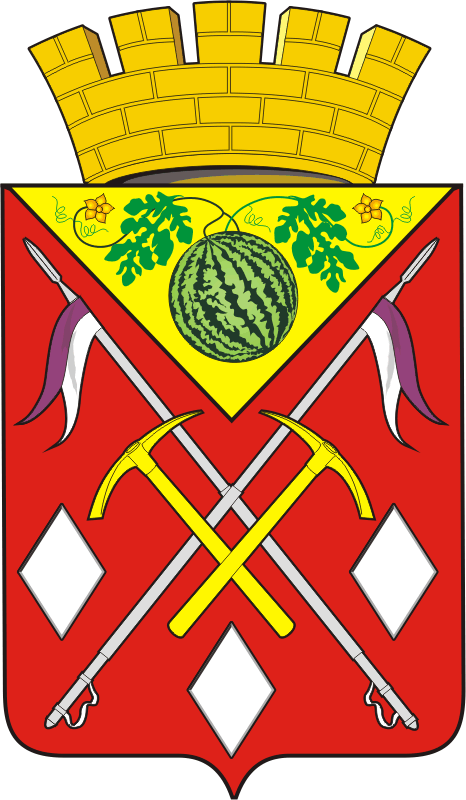 АДМИНИСТРАЦИЯМУНИЦИПАЛЬНОГО ОБРАЗОВАНИЯСОЛЬ-ИЛЕЦКИЙ ГОРОДСКОЙ ОКРУГОРЕНБУРГСКОЙ ОБЛАСТИПОСТАНОВЛЕНИЕ24.01.2023 № 102-пО эвакоприёмной (эвакуационной) комиссии муниципального образования Соль-Илецкий городской округ Оренбургской области Приложение № 1 к постановлению администрации	                   Соль-Илецкого городского округаот 24.01.2023 № 102-пПредседатель  комиссииЗаместитель главы администрации муниципального образования Соль-Илецкий городской округ по работе с территориальными отделамиЗаместитель председателя  комиссииЗаместитель главы администрации Соль-Илецкого городского округа по социальным вопросамСекретарь комиссииСтарший инспектор МБУ «Отдел материально-технического обеспечения» (при отделе ГО, ПБ и ЧС администрации муниципального образования Соль-Илецкий городской округ)Члены эвакоприёмной (эвакуационной) комиссии:Члены эвакоприёмной (эвакуационной) комиссии:1. Группа связи и оповещения:1. Группа связи и оповещения:Начальник группыНачальник отдела автоматизации и информационных технологий администрации муниципального образования Соль-Илецкий городской округ (далее – администрации городского округа)Помощник начальника группыВедущий специалист отдела автоматизации и информационных технологий администрации городского округаЧлен группыГлавный специалист организационного отдела администрации городского округаЧлен группыСервисный инженер сервисного центра г. Соль-Илецка ПАО «Ростелеком» (по согласованию)2. Группа учета эвакуированного (эвакуируемого) населения и информации:2. Группа учета эвакуированного (эвакуируемого) населения и информации:Начальник группыНачальник организационного отдела администрации городского округаПомощник начальника группыГлавный специалист организационного отдела администрации городского округаЧлен группыВедущий специалист организационного отдела администрации городского округа3. Группа эвакуации и размещения эвакуируемого населения:3. Группа эвакуации и размещения эвакуируемого населения:Начальник группыНачальник отдела по жилищным и социальным вопросам администрации городского округаПомощник начальника группыГлавный специалист отдела по жилищным и социальным вопросам администрации городского округаЧлен группыГлавный специалист отдела по жилищным и социальным вопросам администрации городского округаЧлен группыДиректор ГБУСО «КЦСОН» в г. Соль-Илецке (по согласованию)4. Группа первоочередного жизнеобеспечения:4. Группа первоочередного жизнеобеспечения:Начальник группыПредседатель комитета экономического анализа и прогнозирования администрации городского округаПомощник начальника группыНачальник отдела по строительству, транспорту, ЖКХ, дорожному хозяйству, газификации и связи администрации городского округаЧлен группыНачальник управления по организации работы с территориальными отделами администрации городского округаЧлен группыДиректор Соль-Илецкого ММПП ЖКХЧлен группыРуководитель МУП «РЖКХ»Член группыГлавный врач  ГАУЗ «Соль-Илецкая межрайонная больница» (по согласованию)Член группыНачальник Соль-Илецкого РЭС ЦПО филиала ПАО «Россети Волга» - «Оренбургэнерго» (по согласованию)Член группыНачальник Соль-Илецкого РУЭС АО «Оренбургкоммунэлектросеть» (по согласованию)5. Группа дорожного и транспортного обеспечения:5. Группа дорожного и транспортного обеспечения:Начальник группыГлавный специалист отдела по строительству, транспорту, ЖКХ, дорожному хозяйству, газификации и связи администрации городского округаПомощник начальника группыГлавный специалист отдела по строительству, транспорту, ЖКХ, дорожному хозяйству, газификации и связи администрации городского округаЧлен группыНачальник управления образования муниципального образования Соль-Илецкий городской округЧлен группыНачальник Соль-Илецкого ДУ ГУП «Оренбургремдорстрой» (по согласованию)Член группыНачальник ГИБДД ОМВД России ОМВД России по Соль-Илецкому городскому округу (по согласованию)Приложение № 2 к постановлению администрации	                   Соль-Илецкого городского округаот 24.01.2023 № 102-пПриложение № 3 к постановлению администрации	                   Соль-Илецкого городского округаот 24.01.2023 № 102-п